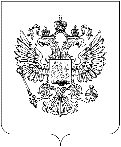  ПО НАДЗОРУ В СФЕРЕ СВЯЗИ, ИНФОРМАЦИОННЫХ ТЕХНОЛОГИЙ И МАССОВЫХ КОММУНИКАЦИЙ ПРИКАЗО назначении ответственного за работу по профилактике коррупционных и иных правонарушений в Управлении Федеральной службы по надзору в сфере связи, информационных технологий и массовых коммуникаций по Калининградской областиВ соответствии с Федеральным законом от 25 декабря 2008 № 273-ФЗ  «О противодействии коррупции», Указа Президента Российской Федерации от 21 сентября 2009 № 1065 « О проверке достоверности и полноты сведений, представляемых гражданами, претендующими на замещение должностей федеральной государственной службы, и федеральными государственными служащими, и соблюдения федеральными государственными служащими требований к служебному поведению» и на основании приказа Роскомнадзора от 18 марта 2014 г. № 40,  приказываю:       1. Ответственным за работу по профилактике коррупционных и иных правонарушений в Управлении Федеральной службы по надзору в сфере связи, информационных технологий и массовых коммуникаций по Калининградской области (далее Управление) назначить ведущего специалиста – эксперта отдела организационной, правовой работы и кадров С.В. Просяновскую.      2. Возложить на ответственного за работу по профилактике коррупционных и иных правонарушений в Управлении выполнение следующих функций:      а) обеспечение соблюдения федеральными государственными служащими Управления ограничений и запретов, требований о предотвращении или урегулировании конфликта интересов, исполнения ими обязанностей, установленных Федеральным законом от 25 декабря . № 273-ФЗ «О противодействии коррупции» и другими федеральными законами (далее требований к служебному поведению);      б) принятие мер по выявлению и устранению причин и условий, способствующих возникновению конфликта интересов на государственной службе;      в) обеспечение деятельности комиссий по соблюдению требований к служебному поведению федеральных государственных служащих и урегулированию конфликта интересов;      г) оказание федеральным государственным служащим Управления консультативной помощи по вопросам, связанным с применением на практике требований к служебному поведению и общих принципов служебного поведения государственных служащих, утвержденных Указом Президента Российской Федерации от 12 августа . № 885, а также с уведомлением представителя нанимателя (работодателя), органов прокуратуры Российской Федерации, иных федеральных государственных органов о фактах совершения федеральными служащими Управления правонарушений, непредставления ими сведений либо представления недостоверных сведений о доходах, об имуществе и обязательствах имущественного характера;      д) обеспечение реализации федеральными государственными служащими Управления обязанности уведомлять представителя нанимателя (работодателя), органы прокуратуры Российской Федерации, иные федеральные государственные органы обо всех случаях обращения к ним каких-либо лиц в целях склонения их к совершению коррупционных правонарушений;      е) организация   правового   просвещения   федеральных   государственных служащих Управления;      ж) проведение служебных проверок;       з) осуществление проверки достоверности и полноты сведений о доходах, об имуществе и обязательствах имущественного характера, представляемых гражданами, претендующими на замещение должностей федеральной государственной службы, и федеральными государственными служащими, сведений, представляемых гражданами, претендующими на замещение должностей федеральной государственной службы, в соответствии с нормативными правовыми актами Российской Федерации, проверки соблюдения федеральными государственными служащими Управления требований к служебному поведению;и) подготовка проектов нормативных правовых актов о противодействии коррупции;к) организовать взаимодействие с правоохранительными органами в установленной сфере деятельности;л) проводить анализ сведений о доходах, об имуществе и обязательствах имущественного характера, представляемых гражданами, претендующими на замещение должностей федеральной государственной службы, и федеральными государственными служащими, сведений о соблюдении федеральными государственными служащими требований к служебному поведению, о предотвращении или урегулировании конфликта интересов и соблюдении установленных для них запретов, ограничений и обязанностей, а также сведений о соблюдении гражданами, замещавшими должности федеральной государственной службы, ограничений при заключении ими после ухода с федеральной государственной службы трудового договора и (или) гражданско-правового договора в случаях, предусмотренных федеральными законами;м) осуществлять проверки соблюдения гражданами, замещавшими должности федеральной государственной службы, ограничений при заключении ими после увольнения с федеральной государственной службы трудового договора и (или) гражданско-правового договора в случаях, предусмотренных федеральными законами.3.  Контроль за исполнением настоящего приказа оставляю за собой.4. Приказ от 27.03.2014 г. № 42 считать утратившим силу. Руководитель		     		                                                        И.В. Шахов«02» сентября 2016 г.№  94